  <Member> Auxiliary No. <#>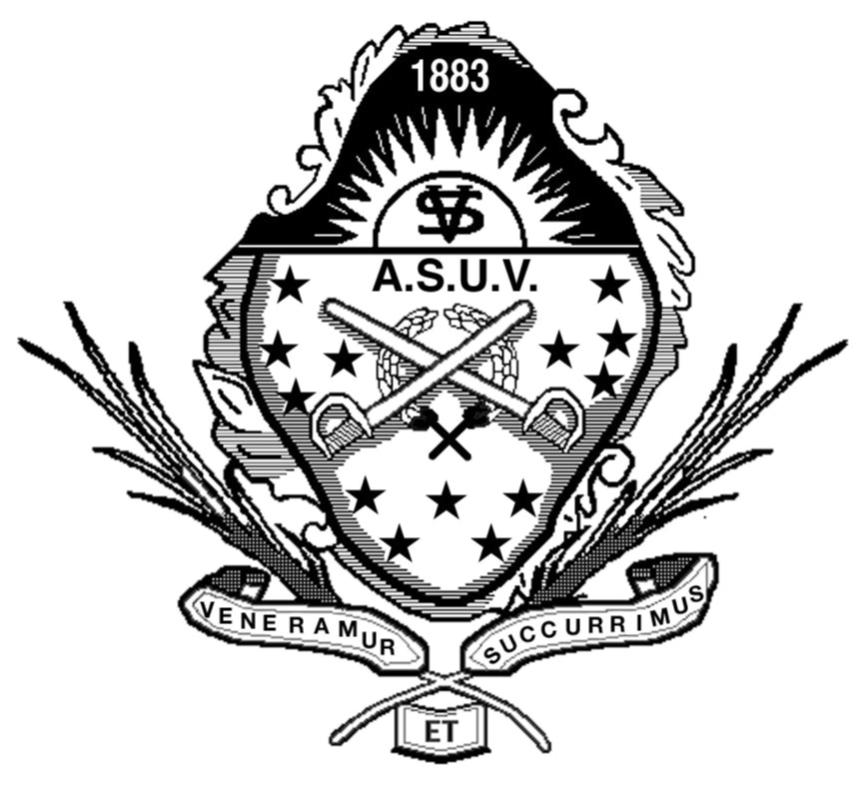 Auxiliary toSons of Union Veterans of the Civil War   Media ReleaseHEADLINE – IN BOLD – MUST BE CATCHY, INTERESTING AND STRONG!	EVENT TOWN, STATE (Date of release in civilian style, e.g. May 18, 2017) –  Lead paragraph is the key part of the release.  Make sure it briefly includes: WHO did it? WHAT did they do? WHERE did they do it? WHEN did they do it? WHY did they do it? HOW did they do it?  Many of these points can be included in one or two sentences.	The subsequent paragraph(s) expand on the lead and be the point where you tell the story. The body of the media release is important to prioritize messages from the most important to the least important. Use short sentences and short paragraphs with vigorous, active language. Do not use organization-specific colloquialisms – write for the understanding of the general public.  Always write in the third person.  Use spell-check AND proofread – do BOTH.  Use quotes to make your writing more interesting but remember all assertions opinions must be attributed to a particular person, or the organization. The media are unable to use newsworthy assertions unless sourced, and they will often call to check on the quotes.-30-(Always include the “-30-“ It is a journalistic symbol indicating the body of the release is concluded;  “-ends-“ or “###” is also acceptable)	Media contact:  Your Full Name, Position in the organization; phone number: xxx-xxx-xxxx email: xxxx@xxx.com   BE AVAILABLE – PROMPTLY RETURN ALL CALLS AND EMAILSConsider using the following (or similarly styled descriptor) as a boiler-plate in the footer.  It provides organizational information to the journalist that is not necessarily needed in the body of the release.  Italicize it: <Jane Doe Auxiliary No. 1> is a member auxiliary of the fraternal, non-profit organization, Auxiliary to Sons of Union Veterans of the Civil War (ASUVCW), www.asuvcw.org, serving (name your community or service area).  The ASUVCW, first organized in 1883 by the Grand Army of the Republic (GAR) and as Auxiliary to their legal successor and representative, Sons of Union Veterans of the Civil War (SUVCW), strives to:  assist the SUVCW in their principles and objects; preserve and share the facts of Civil War history; keep fresh the memory of Civil War Union ancestors and heroes and of their services and sacrifices for the preservation of the Union; aid in the caring for helpless and  disabled Veterans; and  properly observe the GAR’s formal introduction of Memorial Day (Decoration Day) to remember those who made the ultimate sacrifice for the United States of America.